Service Company, 40th Tank BattalionChristmas 1943 Menu and Rosterwww.7tharmddiv.org/docrep/X-40Sv-1943XmasMenu.docxTranscribed from the original document byWesley Johnston, son of Walter Johnston of Company “B”, 38th Armored Infantry BattalionOnly the roster page (page 3) is transcribed, so that text searches can find this record. The images of all four pages of the menu follow the transcription of the roster. The transcription is in the order shown on the roster page. Spellings are retained as in the original.1st Lt. J. G. WilmesCommanding OfficerCaptain M. M. Spring2nd Lt. J. T. Crummey2nd Lt. N. R. Thompson2nd Lt. J. P. Sullivan2nd Lt. D. J. Walker2nd Lt. E. E. Lasher2nd Lt. T. H. RyanC. W. O. C. M. HaasW.O.J.G. W. S. SellsW.O.J.G. A. L. BrownMASTER SERGEANTSShort, Ralph G.TECHNICAL SERGEANTSAlpeter, Milan K.Goodell, Kenneth L.Johnson, OscarFIRST SERGEANTCampbell, James F.STAFF SERGEANTSBartynski, IgnatousColturi, Frances J.Fetcko, Edward A.Hampton, Dalton J.Manion, Franklin J.Padget, RulluffSchuman, Parcy R.SERGEANTSCohen, Walter V.Goddard, Micheal B.Halderman, Joseph C.Kelley, Charles B.Metcalf, John G.Reames, Rodney C.Green, James C.TECH. FOURTH GRADEBrown, Karl W. Jr.Burba, Edward A.Dailey, Thomas V. Jr.Dallman, Maynard C.Goetten, Cyril H.Hart, Wilmer L.Klinger, Herman H.Paine, Albert L.Schafer, Louis H.Thomas, KaleelWatkins, Charlie P.TECH. FIFTH GRADEBailey, Frank E.Burkley, Nevin M.Barrick, Rodney T.Bates, Jesse W.Benedetto, Frank S.Blusiwicz, Alex A.Campbell James C.Crabtree, George B.Craft, Walter C.Cross, Luther L.Disimone, SalvadoreGawlik, Frank S.Glasen, Chas. A.Glover, Jas. F.Harris, Norman E.Hearn, Patrick P.Johnson, Richard H.Keiser, Howard P.Knaub, Earnest C.Leiher, Harry F.Martin, Thos. L.McCullogh, Chas. P.Mikulski, Chester F.Miller, Glenn W.Niciu, Andron Jr.Peek Wm. J.Peterman, LeonardProctor Timmie Z.Richar, Frances W.Riopel, Ramiro B.Studebaker, WarrenTurner, Horace J.Tyler, Geo. M.Yewell, Robert R.Zrinski, StephenZorn, Willie O.Zwick, Edw P.PRIVATES FIRST CLASSArgenti, Dominic J.Bassi, Anthony R. Brigandi, Nickolas F.Brooks, Walter C.Clark, Jas. W.Cogswell, Robt. C.Drohan, Daniel J.Easter, Ronald G.Evans, David Jr.Forester, Herbert J.Gagne, OmerHolden, CarlNickel, Richard K.Robinson, Ray J.Vecharino, MichealWendt, Chas. Jr.Woods, Daniel B.Wynne, Martin O.PRIVATESBaines, EarnestBajtka, Leonard E.Derby, Lyle H.Vaughn, Roger M.Gillespie, Earl J.Johnson, Wilhelm T.Jordan, Darriel A.Keller, Chas. H.Klink, Lawrence J.Litton, Walter C.McCutcheon, Geo. H.McNew, Edw. W.Mouser, Jas. H.Rust, Otto H.Sazera, Chas. V. Jr.Stephens, George A.Stephenso, Wm. C.Swenson, August E.Terek, Micheal L.Thompson, Chester A.Thompson, EarnestThurman, Vernon R.Wade, Henry L.Whittley, Harrison 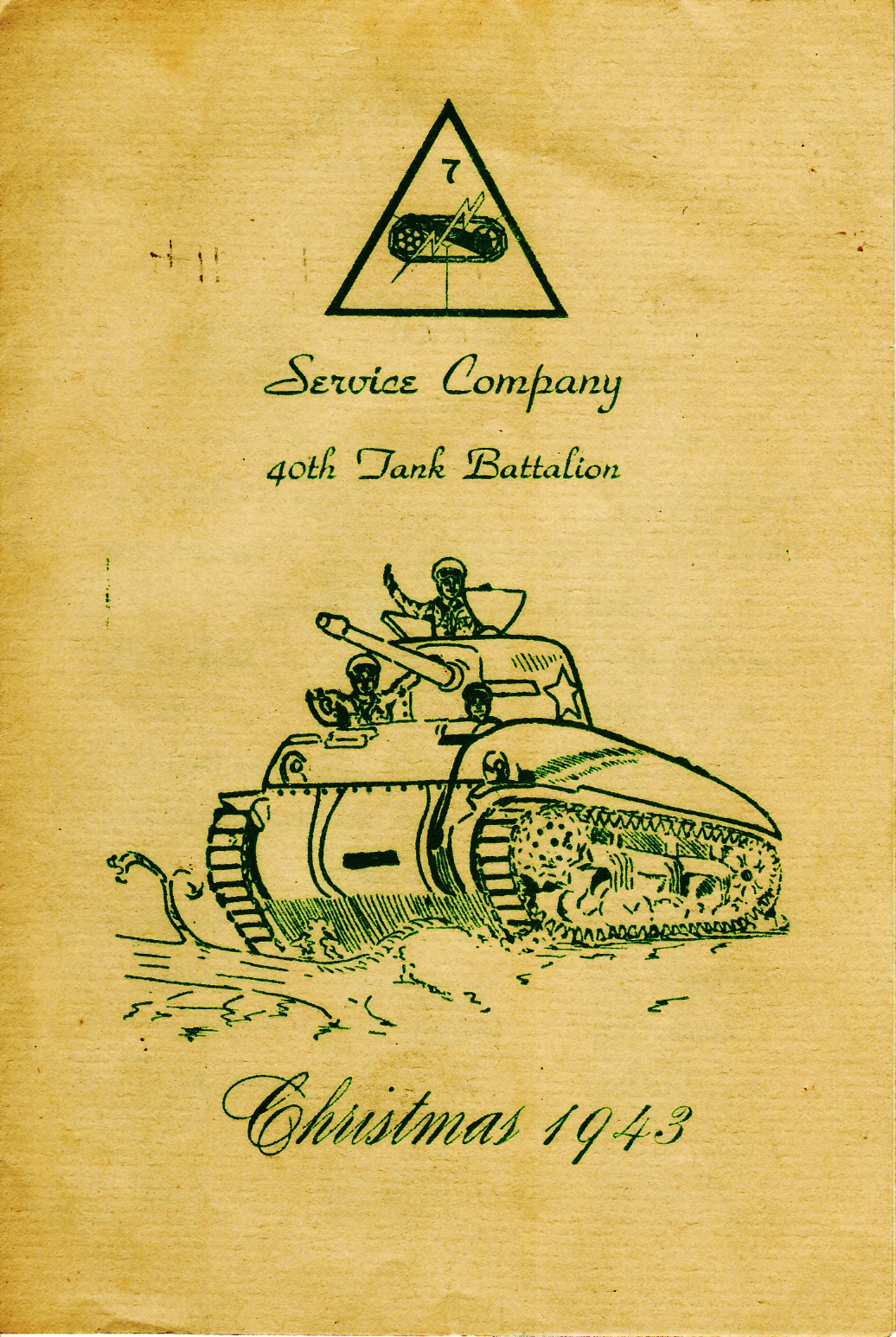 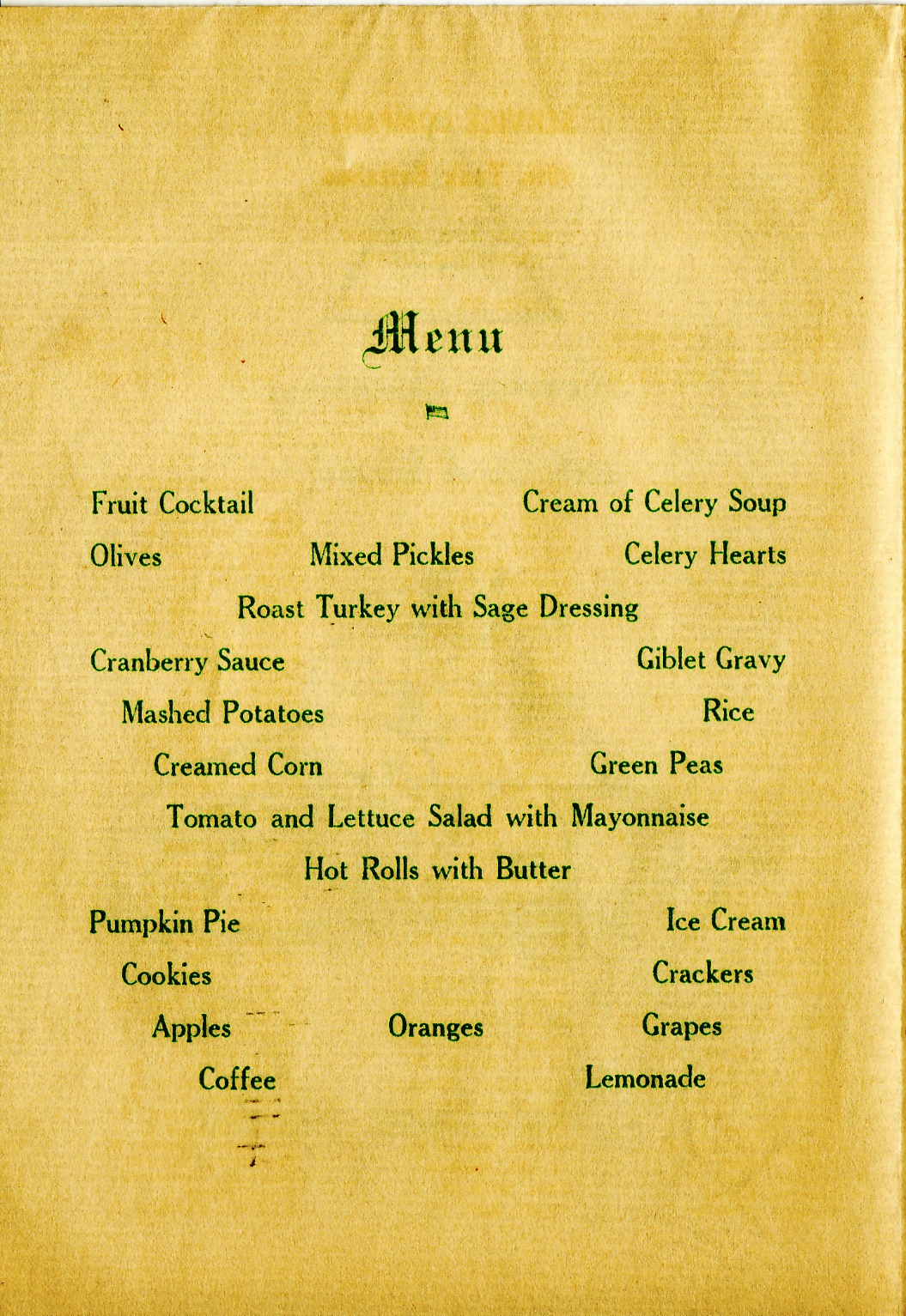 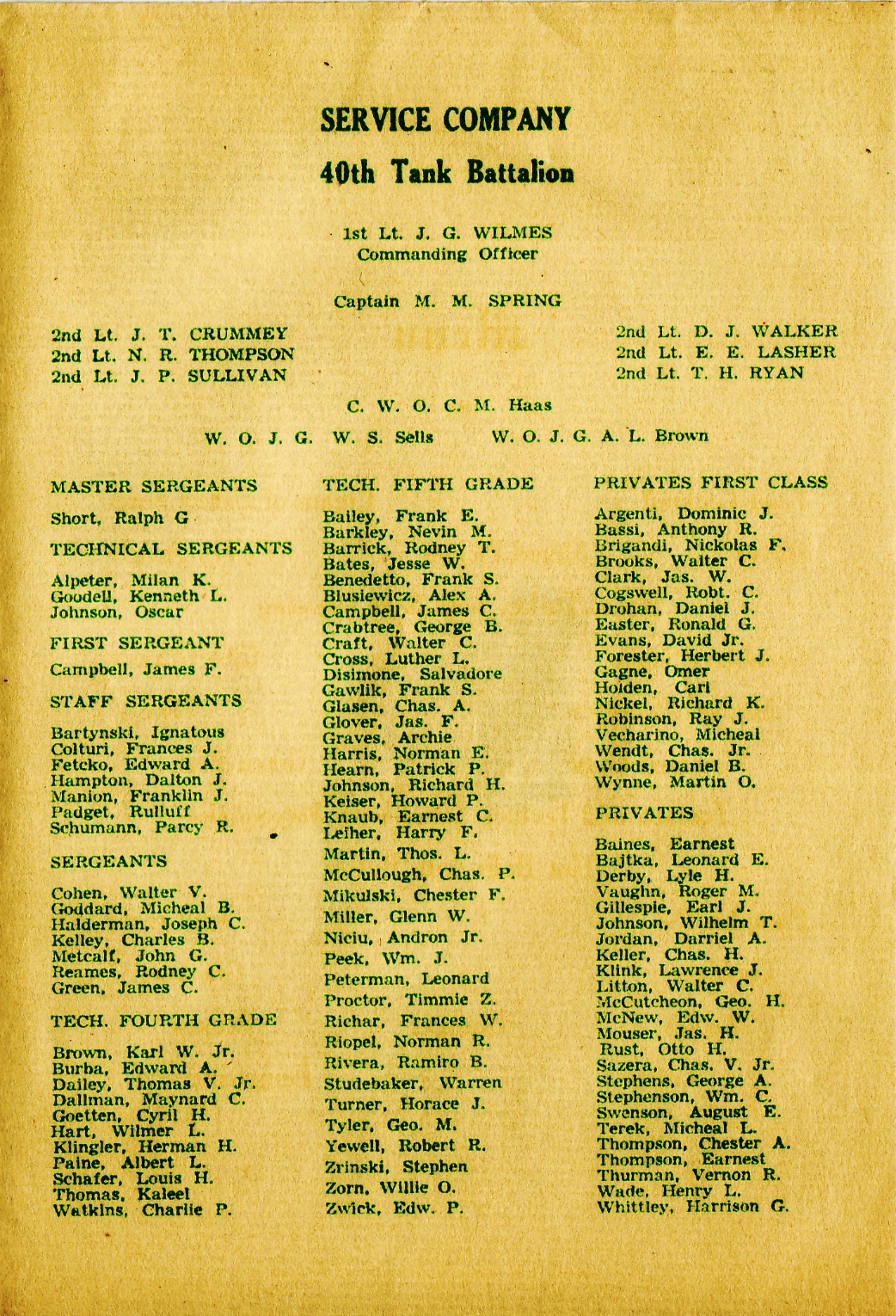 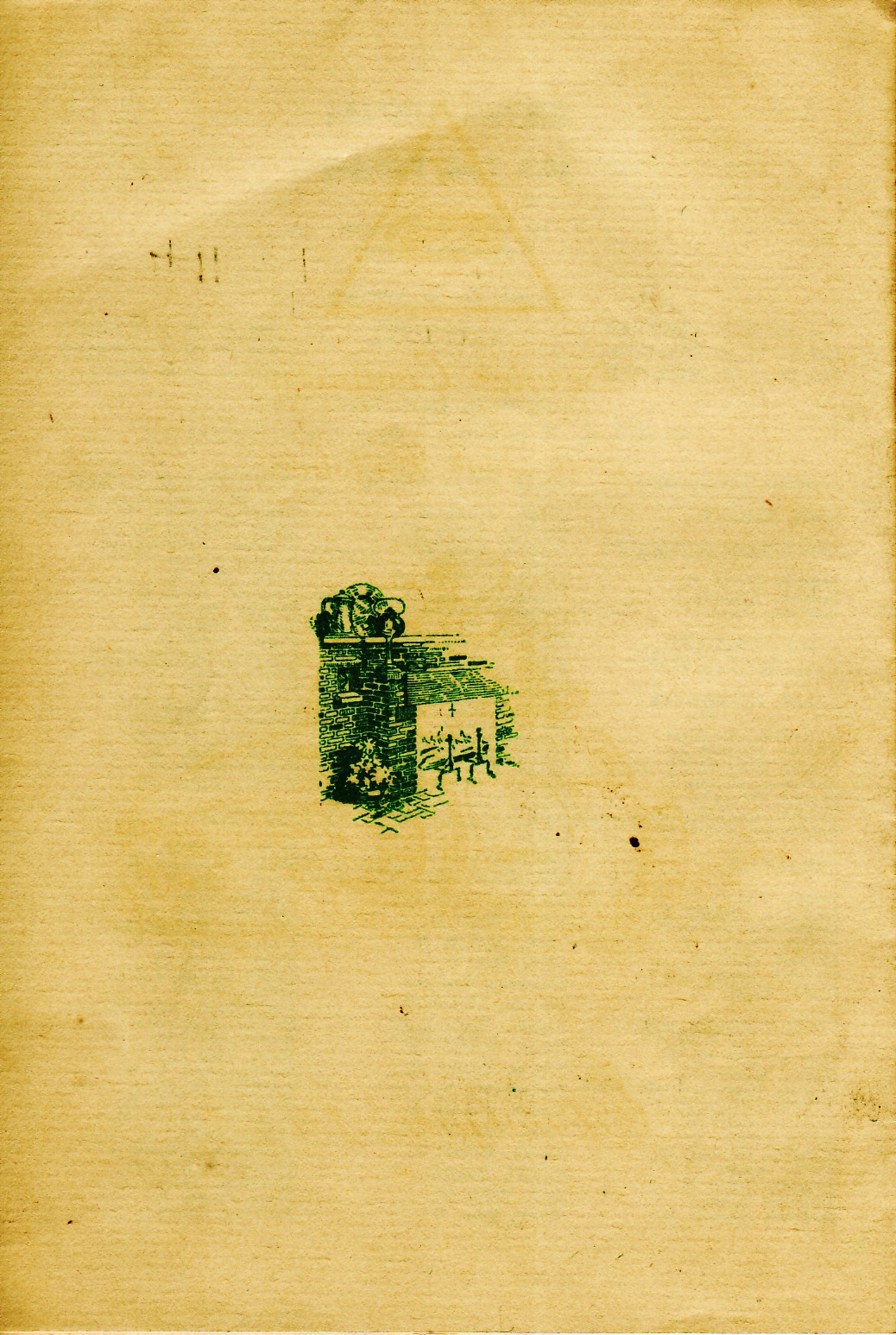 